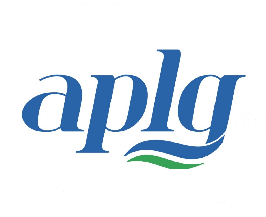 MEMBERSHIP FORMYear      Family and first nameFamily and first nameCell phone number or phone at the lakeCell phone number or phone at the lakeLake addressLake addressLake addressLake addressEmail address 1 Email address 1 Email address 1 Email address 1 Email address 2 (optional)Email address 2 (optional)Email address 2 (optional)Email address 2 (optional)Language of correspondence:EnglishEnglishFrenchCorrespondence and Remous by email (We encourage you to use the eco-friendlier option and opt for electronic communications, thank you.)YesYesNoMailing addressMailing addressCityProvincePostal code TelephonePlease mail the completed form to APLG, C.P. 354, Duhamel, QC., J0V 1G0, with a cheque for $20 to the order of APLG orAttach it to an email addressed to tres@aplg.ca and pay the $20 membership fee by credit card on PayPal